Involuntary medication hearing request 807.16bDATE: Prisoner InformationHearing RequestInformation to Support RequestDiagnosisVoluntary/Involuntary Medication InformationRecommendationsSignaturesIt is my medical opinion that the benefits anticipated from the recommended involuntary medication substantially outweigh the potential risks and/or side effects.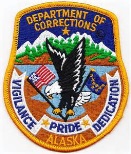 ALASKA DEPARTMENT OF CORRECTIONS Prisoner Name: OBSCIS:Reason for request:Current behavior, signs and symptoms exhibited which support referral for involuntary medications:Current behavior, signs and symptoms exhibited which support referral for involuntary medications:Current behavior, signs and symptoms exhibited which support referral for involuntary medications:Current behavior, signs and symptoms exhibited which support referral for involuntary medications:Current behavior, signs and symptoms exhibited which support referral for involuntary medications:Mental health history:Mental health history:Mental health history:Mental health history:Mental health history:Current mental status exam and suicide/homicide risk:Current mental status exam and suicide/homicide risk:Current mental status exam and suicide/homicide risk:Current mental status exam and suicide/homicide risk:Current mental status exam and suicide/homicide risk:Any impairment in activities of daily living?YesNoDescribe:Describe:Describe:Describe:Describe:Axis IAxis IAxis IAxis IAxis IAxis IAxis IIAxis IIAxis IIAxis IIAxis IIAxis IIAxis IIIAxis IIIAxis IIIAxis IIIAxis IIIAxis IIIComments:Comments:Comments:Comments:Comments:Comments:Imminent risk of harm to self?YesNoClinical Rationale:Clinical Rationale:Clinical Rationale:Clinical Rationale:Clinical Rationale:Clinical Rationale:Imminent risk or harm to others?YesYesNoClinical Rationale:Clinical Rationale:Clinical Rationale:Clinical Rationale:Clinical Rationale:Clinical Rationale:Imminent risk to harm self/others due to grave disability?YesNoClinical RationalClinical RationalClinical RationalClinical RationalClinical RationalClinical RationalIs offender capable to give informed consent regarding medication?YesNoClinical Rationale:Clinical Rationale:Clinical Rationale:Clinical Rationale:Clinical Rationale:Clinical Rationale:Describe efforts made and results to have offender voluntarily accept the medication and less restrictive treatment considered/attempted:Describe efforts made and results to have offender voluntarily accept the medication and less restrictive treatment considered/attempted:Describe efforts made and results to have offender voluntarily accept the medication and less restrictive treatment considered/attempted:Describe efforts made and results to have offender voluntarily accept the medication and less restrictive treatment considered/attempted:Describe efforts made and results to have offender voluntarily accept the medication and less restrictive treatment considered/attempted:Voluntary and involuntary medication history (include response and side effects):Voluntary and involuntary medication history (include response and side effects):Voluntary and involuntary medication history (include response and side effects):Voluntary and involuntary medication history (include response and side effects):Voluntary and involuntary medication history (include response and side effects):Would offender continue taking medicationwithout an involuntary medication order?YesNoClinical Rationale:Clinical Rationale:Clinical Rationale:Clinical Rationale:Clinical Rationale:Based on current behavior, signs, and symptoms what medications are recommended?What are the potential side effects and/or risks of the recommended medication?What are the potential benefits of the recommended medication?Name Title Date